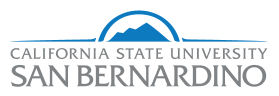 Record of Undelivered Salary Warrants/StubsTO:		Student Financial Services			Date:	FROM:								DEPARTMENT:	            Employee                  		  Agency-Unit      	Warrant No.       Warrant Date	Staff/StudentReturned by department designee:Signature:________________________________________	Date:____________________________Received by Student Financial Services:Signature:________________________________________	Date:____________________________